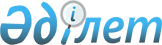 О внесении изменений в решение маслихата города Семей от 18 марта 2015 года № 38/211-V "Об утверждении тарифов на сбор, вывоз и захоронение коммунальных отходов по городу Семей"
					
			Утративший силу
			
			
		
					Решение маслихата города Семей Восточно-Казахстанской области от 5 октября 2016 года № 6/49-VI. Зарегистрировано Департаментом юстиции Восточно-Казахстанской области 1 ноября 2016 года № 4722. Утратило силу решением маслихата города Семей Восточно-Казахстанской области от 29 мая 2019 года № 38/265-VI
      Сноска. Утратило силу решением маслихата города Семей Восточно-Казахстанской области от 29.05.2019 № 38/265-VI (вводится в действие по истечении десяти календарных дней после дня его первого официального опубликования).

      Примечание РЦПИ.

      В тексте документа сохранена пунктуация и орфография оригинала.

      В соответствии с подпунктом 2) статьи 19-1 Экологического кодекса Республики Казахстан от 9 января 2007 года, подпунктом 15) пункта 1 статьи 6 Закона Республики Казахстан от 23 января 2001 года "О местном государственном управлении и самоуправлении в Республики Казахстан", маслихат города Семей РЕШИЛ:

      1. Внести в решение маслихата города Семей №38/211-V от 18 марта 2015 года "Об утверждении тарифов на сбор, вывоз и захоронение коммунальных отходов по городу Семей" (зарегистрировано в Реестре государственной регистрации нормативных правовых актов за № 3862, опубликовано в газетах "Семей таңы", "Вести Семей" от 21 апреля 2015 года № 31), следующие изменения:

      заголовок решения изложить в следующей редакции:

      "Об утверждении тарифов на сбор, вывоз и захоронение твердых бытовых отходов по городу Семей";

      пункт 1 решения изложить в следующей редакции:

      "1. Утвердить прилагаемые тарифы на сбор, вывоз и захоронение твердых бытовых отходов по городу Семей.";

      прилагаемые тарифы на сбор, вывоз и захоронение твердых бытовых отходов по городу Семей изложить в следующей редакции, согласно приложению.

      2. Настоящее решение вводится в действие по истечении десяти календарных дней после дня его первого официального опубликования. Тарифы на сбор, вывоз и захоронение твердых бытовых отходов по городу Семей
					© 2012. РГП на ПХВ «Институт законодательства и правовой информации Республики Казахстан» Министерства юстиции Республики Казахстан
				
      Председатель сессии, 

      секретарь городского маслихата

Б. Акжалов
Приложение к решению
от 5 октября 2016 года
№ 6/49-VIУтверждены
решением маслихата
города Семей
от 18 марта 2015 года
№ 38/211-V
№
Объект
Расчетная единица
Тариф, услуг по сбору, вывозу и захоронению твердых бытовых отходов, тенге
1
Тариф на вывоз, сбор и захоронение твердых бытовых отходов с благоустроенного домовладения
1 житель в месяц
200
2
Тариф на вывоз, сбор и захоронение твердых бытовых отходов с неблагоустроенного домовладения 
1 житель в месяц
364
3
Тариф на вывоз, сбор и захоронение твердых бытовых отходов с юридических лиц и субъектов частного предпринимательства
1 м3
1284